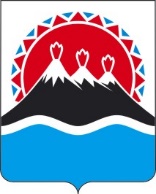 П О С Т А Н О В Л Е Н И ЕПРАВИТЕЛЬСТВАКАМЧАТСКОГО КРАЯОб утверждении Порядка предоставления из краевого бюджета гранта в форме субсидии образовательным и научным организациям для государственной поддержки молодых ученых, а также научно-педагогических работников и проведение отбора получателей указанного гранта в форме субсидииВ соответствии с пунктом 4 статьи 781  Бюджетного кодекса Российской ФедерацииПРАВИТЕЛЬСТВО ПОСТАНОВЛЯЕТ:1. Утвердить Порядок предоставления из краевого бюджета гранта в форме субсидий образовательным и научным организациям для государственной поддержки молодых ученых, а также научно-педагогических работников и проведение отбора получателей указанного гранта в форме субсидии (далее – Порядок) согласно приложению к настоящему постановлению.2. Установить, что положения Порядка, касающиеся проведения отбора, применяются к правоотношениям, возникшим до 1 января 2025 года.3. Настоящее постановление вступает в силу после дня его официального опубликования.Порядок предоставления из краевого бюджета гранта в форме субсидии образовательным и научным организациям для государственной поддержки молодых ученых, а также научно-педагогических работников и проведение отбора получателей указанного гранта в форме субсидии1. Общие положения1. Настоящий Порядок регулирует предоставление из краевого бюджета образовательным и научным организациям гранта в форме субсидий за счет средств краевого бюджета в целях реализации структурного элемента комплекса процессных мероприятий «Содействие развитию развитию высшего образования и научной деятельности в Камчатском крае» государственной программы Камчатского края «Развитие образования в Камчатском крае» утвержденной постановлением Правительства Камчатского края от 29.12.2023 № 714-П (далее - соответственно грант, Государственная программа) на финансовое обеспечение затрат (части затрат), связанных с реализацией мероприятий, направленных на государственную поддержку молодых ученых, а также научно-педагогических работников.2. Министерство образования Камчатского края (далее – Министерство) осуществляет функции главного распорядителя бюджетных средств, до которого в соответствии с бюджетным законодательством Российской Федерации как получателя бюджетных средств доведены лимиты бюджетных обязательств на предоставление гранта на соответствующий финансовый год и на плановый период.3. Способом предоставления гранта является финансовое обеспечение затрат (части затрат).4. Грант предоставляется Министерством в пределах лимитов бюджетных обязательств, доведенных до Министерства в установленном порядке как получателя средств краевого бюджета, на соответствующий финансовый год и на плановый период (далее – лимиты бюджетных обязательств).5. Грант предоставляется в период реализации структурного элемента комплекса процессных мероприятий «Содействие развитию высшего образования и научной деятельности в Камчатском крае» Государственной программы.6. Информация о гранте размещается на едином портале бюджетной системы Российской Федерации в информационно-телекоммуникационной сети «Интернет» (далее – единый портал) (в разделе единого портала) в порядке, установленном Министерством финансов Российской Федерации.7. Для цели реализации настоящего Порядка используются следующие понятия:1) образовательная организация - имеющая статус юридического лица, образовательная организация, осуществляющая на территории Камчатского края образовательную деятельность по образовательным программам высшего образования и научную деятельность, учредителем которой является федеральный орган исполнительной власти;2) научная организация - юридическое лицо независимо от организационно-правовой формы и формы собственности, общественное объединение научных работников, осуществляющее на территории Камчатского края научную и (или) научно-техническую деятельность, учредителем которого является федеральный орган исполнительной власти;3) молодой научно-педагогический работник - физическое лицо, с которым образовательная организация, включая ее филиалы (при наличии), являющаяся получателем гранта, заключила трудовой договор (для цели настоящего Порядка возраст молодого научно-педагогического работника устанавливается на дату направления на научно-образовательную стажировку), соответствующее одному из следующих условий:а) имеет ученую степень кандидата наук в возрасте до 35 лет включительно;б) имеет ученую степень доктора наук в возрасте до 40 лет включительно;в) является педагогическим и (или) научным работником без ученой степени и звания в возрасте до 30 лет включительно;4) молодой научный работник - физическое лицо, с которым научная организация, являющаяся получателем гранта, заключила трудовой договор (для цели настоящего Порядка возраст молодого научного работника устанавливается на дату направления на научно-образовательную стажировку), соответствующее одному из следующих условий:а) имеет ученую степень кандидата наук в возрасте до 35 лет включительно;б) имеет ученую степень доктора наук в возрасте до 40 лет включительно;в) является научным работником без ученой степени и звания в возрасте до 30 лет включительно;5) научно-образовательная стажировка - выездное (очное) участие молодых научно-педагогических работников образовательных организаций и молодых научных работников научных организаций в выполнении исследовательской, учебно-методической работы продолжительностью не менее 14 календарных (непрерывных) дней;6) организация для прохождения научно-образовательной стажировки работника образовательной организации и (или) научной организации - это:а) российская образовательная организация высшего образования, входящая в рейтинг "Три миссии университета" за предыдущий год, предшествующий году подачи заявки на предоставление гранта, либо организация, осуществляющая проведение научных исследований и учебно-методическую работу в целях реализации государственной политики в сфере образования, подведомственная Министерству просвещения Российской Федерации, либо образовательная организация творческой направленности, подведомственная Министерству культуры Российской Федерации;б) российская научная организация, относящаяся в соответствии с Постановлением Правительства Российской Федерации от 8 апреля 2009 года № 312 «Об оценке и о мониторинге результативности деятельности научных организаций, выполняющих научно-исследовательские, опытно-конструкторские и технологические работы гражданского назначения" к категории научных организаций - лидеров и (или) к категории стабильных научных организаций, демонстрирующих удовлетворительную результативность»;в) зарубежная организация - университет и (или) исследовательский центр, входящий в Топ-1000 одного из или нескольких институциональных мировых рейтингов последних двух лет, предшествующих году подачи заявки на предоставление гранта, и текущего года - QS World University Rankings, THE World University Rankings, Шанхайский рейтинг лучших вузов мира ARWU;г) автономная некоммерческая организация высшего образования «Сколковский институт науки и технологий», автономная некоммерческая образовательная организация высшего образования «Научно-технологический университет «Сириус».2. Условия и порядок предоставления гранта8. Требования, которым должен соответствовать получатель гранта (участник отбора) на первое число месяца, в котором он подал в Министерство запрос предложение:1) получатель гранта (участник отбора) не является иностранным юридическим лицом, в том числе местом регистрации которого является государство или территория, включенные в утверждаемый Министерством финансов Российской Федерации перечень государств и территорий, используемых для промежуточного (офшорного) владения активами в Российской Федерации (далее – офшорные компании), а также российским юридическим лицом, в уставном (складочном) капитале которого доля прямого или косвенного (через третьих лиц) участия офшорных компаний в совокупности превышает двадцать пять процентов (если иное не предусмотрено законодательством Российской Федерации). При расчете доли участия офшорных компаний в капитале российских юридических лиц не учитывается прямое и (или) косвенное участие офшорных компаний в капитале публичных акционерных обществ (в том числе со статусом международной компании), акции которых обращаются на организованных торгах в Российской Федерации, а также косвенное участие таких офшорных компаний в капитале других российских юридических лиц, реализованное через участие в капитале указанных публичных акционерных обществ;2) получатель гранта (участник отбора) не находится в перечне организаций и физических лиц, в отношении которых имеются сведения об их причастности к экстремистской деятельности или терроризму;3) получатель гранта (участник отбора) не находится в составляемых в рамках реализации полномочий, предусмотренных главой VII Устава ООН, Советом Безопасности ООН или органами, специально созданными решениями Совета Безопасности ООН, перечнях организаций и физических лиц, связанных с террористическими организациями и террористами или с распространением оружия массового уничтожения;4) получатель гранта (участник отбора) не получает средства из краевого бюджета на основании иных нормативных правовых актов Камчатского края на цели, предусмотренные настоящим Порядком;5) получатель гранта (участник отбора) не является иностранным агентом в соответствии с Федеральным законом от 14.02.2022 № 255-ФЗ «О контроле за деятельностью лиц, находящихся под иностранным влиянием».9. Проверка участника отбора на соответствие требованиям, указанным в части 8 настоящего Порядка, осуществляется в порядке и сроки, установленные частью 72 настоящего Порядка.10. Документ, предоставляемый участником отбора для подтверждения соответствия требованиям, установленным частью 8 настоящего Порядка, а также требования к указанному документу установлены пунктом 2 части 44 настоящего Порядка.Сроки предоставления документа, предоставляемого участником отбора для подтверждения соответствия требованиям, установленным частью 8 настоящего Порядка, устанавливаются в соответствии с пунктом 2 части 43 настоящего Порядка.11. Отказ получателю гранта в предоставлении гранта осуществляется в рамках проведения отбора в соответствии с пунктом 4 части 74 настоящего Порядка, а также в случае уклонения от заключения Соглашения о предоставлении гранта (далее – Соглашение) в соответствии с абзацем вторым части 16 настоящего Порядка.12. Размеры грантов, предоставляемых получателям гранта, определяются Министерством исходя из сумм расходов, указанных в детализированных сметных расчетах стоимости прохождения программ стажировок, предоставляемых в соответствии с подпунктом «д» пункта 1 части 44 настоящего Порядка , в пределах Лимитов бюджетных обязательств.Предельный размер гранта составляет 200,0 тыс. рублей.13. Грант предоставляется по следующим направлениям расходов:1) прохождение программы стажировки;2) найм жилого помещения;3) выплата суточных (включая налог на доходы физических лиц, страховые взносы на научно-образовательные стажировки за рубежом);4) транспортные услуги (проезд до места стажировки и обратно (авиабилеты, билеты на железнодорожный транспорт, автобус));14. Грант предоставляется на основании Соглашения, заключаемого один раз на финансовый год.15. Соглашение, дополнительное соглашение к нему, в том числе дополнительное соглашение о расторжении Соглашения (при необходимости), заключаются в соответствии с типовой формой, утвержденной Министерством финансов Камчатского края.16. Получатель гранта, являющийся победителем отбора, которому в соответствии с частью 79 настоящего Порядка правлен для подписания проект Соглашения, в течение десяти рабочих дней со дня получения проекта Соглашения подписывает его и возвращает в Министерство в двух экземплярах для подписания посредством почтового отправления или нарочно.В случае невыполнения победителем отбора порядка подписания Соглашения, установленного настоящей частью, или в случае наличия недостоверных сведений в проекте Соглашения победитель отбора признается уклонившимся от заключения Соглашения.17. Министерство подписывает Соглашение в срок не позднее десяти рабочих дней со дня получения подписанного со стороны победителя отбора проекта Соглашения и направляет один экземпляр Соглашения в адрес победителя отбора посредством почтового отправления или нарочно.18. Подписание дополнительного соглашения к Соглашению осуществляется по основаниям, установленным в Соглашении, в порядке, установленном частями 16 и 17 к настоящему Порядку.19. При предоставлении гранта обязательными условиями его предоставления, включаемыми соответственно в Соглашение и договоры (соглашения), заключенные в целях исполнения обязательств по Соглашению, являются:1) согласие получателя гранта, лиц, получающих средства на основании договоров, заключенных с получателем гранта (за исключением государственных (муниципальных) унитарных предприятий, хозяйственных товариществ и обществ с участием публично-правовых образований в их уставных (складочных) капиталах, коммерческих организаций с участием таких товариществ и обществ в их уставных (складочных) капиталах), на осуществление в отношении их проверки главным распорядителем как получателем бюджетных средств соблюдения порядка и условий предоставления гранта, в том числе в части достижения результатов предоставления гранта, а также проверки органами государственного финансового контроля в соответствии со статьями 2681 и 2692 Бюджетного кодекса Российской Федерации;2) запрет приобретения получателем гранта, а также иными юридическими лицами, получающими средства на основании договоров, заключенных с получателем гранта, за счет полученных средств иностранной валюты, за исключением операций, осуществляемых в соответствии с валютным законодательством Российской Федерации при закупке (поставке) высокотехнологичного импортного оборудования, сырья и комплектующих изделий.20. Обязательными условиями предоставления гранта, включаемыми в Соглашение, является условие о согласовании новых условий Соглашения или о расторжении Соглашения при недостижении согласия по новым условиям в случае уменьшения Министерству ранее доведенных лимитов бюджетных обязательств, приводящего к невозможности предоставления гранта в размере, определенном в Соглашении.21. При реорганизации получателя гранта в форме слияния, присоединения или преобразования в Соглашение вносятся изменения путем заключения дополнительного соглашения к Соглашению в части перемены лица в обязательстве с указанием в Соглашении юридического лица, являющегося правопреемником.При реорганизации получателя гранта в форме разделения, выделения, а также при ликвидации получателя гранта или прекращении деятельности получателя гранта Соглашение расторгается с формированием уведомления о расторжении Соглашения в одностороннем порядке и акта об исполнении обязательств по Соглашению с отражением информации о неисполненных получателем гранта обязательствах, источником финансового обеспечения которых является грант, и возврате неиспользованного остатка гранта в краевой бюджет.22. Результатом предоставления гранта является количество молодых научных работников, молодых научно-педагогических работников прошедших программы стажировки за счет средств краевого бюджета. Значение результата предоставления гранта устанавливается Соглашением.23. Министерство перечисляет грант на расчетный или корреспондентский счет получателя гранта, открытый в учреждениях Центрального банка Российской Федерации или в кредитной организации, реквизиты которого указаны в Соглашении, не позднее десятого рабочего дня со дня подписания Министерством Соглашения в соответствии с частью 16 настоящего Порядка.24. Получатели гранта представляют посредством почтового отправления, нарочно или иным способом обеспечивающим подтверждение получения в Министерство следующую отчетность:1) отчет об осуществлении расходов, источником финансового обеспечения которых является грант не позднее 10 числа месяца, следующего за отчетным периодом (ежеквартально), с приложением копий документов, подтверждающих фактически произведенные затраты (расходно-кассовые ордера, расчетно-платежные ведомости и (или) расчетные ведомости и (или) платежные ведомости, платежные поручения, контракты (договоры), счета, и иные документы, подтверждающие затраты);2) отчет о достижении значения результата предоставления гранта в течение пятнадцати рабочих дней года, следующего за отчетным с приложением копий документов, подтверждающих прохождение программ стажировок.25. Министерство в течение двадцати рабочих дней со дня получения отчетности, указанной в части 24 настоящего Порядка, осуществляет проверку и принятие данной отчетности.26. Отчетность, указанная в части 24 настоящего Порядка, считается принятой со дня направления Министерством письма о принятии данной отчетности в адрес получателя гранта. 27. Отчетность, указанная в части 24 настоящего Порядка, считается не принятой со дня направления Министерством письма об отказе в принятии отчетности по следующим основаниям:1) непредставление (представление не в полном объеме) документов, указанных в части 24 настоящего Порядка;2) некорректное заполнение (заполнение с ошибками) и (или) не заполнение получателем гранта всех обязательных для заполнения граф, предусмотренных в отчетности;3) предоставление отчета с нарушением сроков, указанных в части 24 настоящего Порядка и (или) в Соглашении.28. Письмо о принятии (не принятии) отчетности направляется Министерством в адрес получателя гранта посредством почтового отправления, нарочно или иным способом, обеспечивающим подтверждение получения получателем гранта данного письма.29. Получатель гранта в течение десяти рабочих дней со дня письма об отказе в принятии отчетности, за исключением случая, указанного в пункте 3 части 27 настоящего Порядка, исправляет недостатки, указанные письме об отказе в принятии отчетности и повторно направляет в Министерство отчетность, указанную в части 24 настоящего Порядка, посредством почтового отправления, нарочно или иным способом, обеспечивающим подтверждение получения Министерством данной отчетности. 30. Министерство осуществляет в отношении получателя гранта, а также лиц, получивших средства на основании договоров, заключенных с получателем гранта, проверку соблюдения порядка и условий предоставления гранта, в том числе в части достижения результата предоставления гранта, а органы государственного финансового контроля осуществляют проверку в соответствии со статьями 2681 и 2692 Бюджетного кодекса Российской Федерации.Оформление результатов проверок осуществляется в порядке, установленном разделом 4 Федерального стандарта внутреннего государственного (муниципального) финансового контроля «Проведение проверок, ревизий и обследований и оформление их результатов», утвержденного постановлением Правительства Российской Федерации от 17.08.2020 № 1235.31. Министерством проводится мониторинг достижения значений результата предоставления гранта, определенных Соглашением, и событий, отражающих факт завершения соответствующего мероприятия по получению результата предоставления гранта (контрольная точка) в порядке и по формам, которые установлены порядком проведения мониторинга достижения результатов, утвержденных Министерством финансов Российской Федерации.32. В случае нарушения получателем гранта условий и порядка, установленных при предоставлении гранта, выявленного в том числе по фактам проверок в соответствии с частью 30 настоящего Порядка, а также в случае недостижения значений результатов предоставления гранта грант подлежит возврату в краевой бюджет 33. Получатель гранта обязан возвратить грант в краевой бюджет в следующем порядке и сроки:1) в случае выявления нарушения органами государственного финансового контроля – на основании представления и (или) предписания органа государственного финансового контроля в сроки, указанные в представлении и (или) предписании;2) в случае выявления нарушения Министерством – в течение двадцати рабочих дней со дня получения требования Министерства;3) в иных случаях – в течение двадцати рабочих дней со дня нарушения.34. Письменное требование о возврате гранта направляется Министерством в течение пяти рабочих дней со дня выявления нарушений, указанных в части 33 настоящего Порядка, посредством почтового отправления или на адрес электронной почты или иным способом, обеспечивающим подтверждение получения указанного требования получателем гранта.35. Получатели гранта обязаны возвратить средства гранта в следующих размерах:1) в случае нарушения целей предоставления гранта – в размере нецелевого использования средств гранта;2) в случае нарушения условий и порядка, установленных при предоставлении гранта, а также в случае недостижения значений результата предоставления гранта, определенных в Соглашении, – в полном объеме.36. Остаток гранта, неиспользованного в отчетном финансовом году, может использоваться получателем гранта в очередном финансовом году на цели, указанные в части 1 настоящего Порядка, при принятии Министерством, в порядке, определенном Правительством Камчатского края, решения о наличии потребности в указанных средствах и включении соответствующих положений в Соглашение.В случае отсутствия указанного решения остаток гранта (за исключением гранта, предоставленного в пределах суммы, необходимой для оплаты денежных обязательств получателя гранта, источником финансового обеспечения которых является указанный грант), неиспользованный в отчетном финансовом году, подлежит возврату в краевой бюджет на лицевой счет Министерства не позднее 15 февраля очередного финансового года.37. При невозврате средств гранта в сроки, установленные частями 33 и 36 настоящего Порядка, Министерство принимает необходимые меры по взысканию подлежащего возврату в краевой бюджет гранта в судебном порядке в срок не позднее тридцати рабочих дней со дня, когда Министерству стало известно о неисполнении получателем гранта обязанности возвратить средства в краевой бюджет.38. В случае выявления нарушений, в том числе по фактам проверок, проведенных Министерством и органами государственного финансового контроля в соответствии с частью 30 настоящего Порядка лица, получившие средства на основании договоров, заключенных с получателем гранта, обязаны возвратить в сроки, не превышающие сроки, указанные в части 33 настоящего Порядка, соответствующие средства на счет получателя гранта в целях последующего возврата указанных средств получателем гранта в краевой бюджет в течение десяти рабочих дней со дня поступления средств на счет получателя гранта.В случае невозврата лицами, указанными в абзаце первом настоящей части, средств, полученных за счет средств гранта, на счет получателя гранта в указанные сроки, получатель гранта, предоставивший средства гранта, принимает необходимые меры по взысканию подлежащих возврату в краевой бюджет в соответствии с абзацем первым настоящей части средств гранта в судебном порядке в срок не позднее тридцати рабочих дней со дня, когда получателю гранта стало известно о неисполнении лицами, указанными в абзаце первом настоящего Порядка, обязанности возвратить средства, полученные на основании договоров, заключенных с получателем гранта, в краевой бюджет.3. Отбор39. Грант предоставляется путем проведения Министерством отбора получателей гранта, который проводится в форме запроса предложений (заявок) участников отбора (далее – заявки) исходя из соответствия заявки участника отбора требованиям, установленным частью 44 настоящего Порядка, соответствия участника отбора требованиям установленным частью 8 настоящего Порядка, категории, установленной частью 40 настоящего Порядка, и рейтинга претендентов на получение гранта (далее – Рейтинг) сформированного в соответствии с частью 76 настоящего Порядка.40. К категории получателей гранта относятся образовательные и научные организации, осуществляющие деятельность на территории Камчатского края.41. Информация о проведении отбора получателей гранта размещается на едином портале.42. Объявление о проведении отбора получателей гранта (далее – объявление о проведении отбора) на текущий финансовый год не позднее чем 
1 июня текущего финансового года размещается на едином портале и на странице Министерства на официальном сайте исполнительных органов Камчатского края в информационно-телекоммуникационной сети «Интернет» https://www.kamgov.ru/minobraz в разделе «Образование» (далее – официальный сайт Министерства).43. Объявление о проведении отбора содержит информацию:1) о сроке проведения отбора;2) о дате начала подачи или окончания приема заявок, которая не может быть ранее 5 календарного дня, следующего за днем размещения объявления о проведении отбора;3) о наименовании, месте нахождения, почтовом адресе, адресе электронной почты Министерства;4) о результате предоставления гранта в соответствии с частью 22 настоящего Порядка;5) об обеспечении проведения отбора на официальном сайте Министерства;6) о доменном имени и (или) указателях официального сайта Министерства;7) о необходимости соответствия участников отбора требованиям, установленным частью 8 настоящего Порядка, категории, установленной 
частью 40 настоящего Порядка;8) о категории которой должен соответствовать участник отбора, установленной частью 40 настоящего Порядка;9) о перечне представляемых участниками отбора документов, установленных частью 44 настоящего Порядка;10) о необходимости предоставления заявки на участие в отборе в порядке и по форме, установленной Министерством;11) о порядке подачи участником отбора заявок в соответствии с частью 45 настоящего Порядка;12) о порядке отзыва заявок в соответствии с частью 51 настоящего Порядка и порядке их возврата;13) о порядке уведомления участников отбора об отклонении заявок в соответствии с частью 74 настоящего Порядка;14) о порядке внесения изменений в заявки в соответствии с частью 50 настоящего Порядка;15) о правилах рассмотрения заявок в соответствии с частью 72 настоящего Порядка;16) о порядке отклонения заявок в соответствии с частью 75 настоящего Порядка;17) об основаниях отклонения заявок в соответствии с частью 74 настоящего Порядка;18) об объеме предоставляемого гранта и порядке расчета размера гранта в соответствии с частью 12 настоящего Порядка, правилах распределения гранта по результатам отбора и предельном количестве победителей отбора в соответствии с частью 78 настоящего Порядка;19) о порядке предоставления участникам отбора разъяснений положений объявления о проведении отбора, даты начала и окончания срока такого предоставления в соответствии с частью 48 настоящего Порядка;20) о сроках подписания победителем (победителями) отбора Соглашения в соответствии с абзацем первым части 16 настоящего Порядка;21) об условиях признания победителя (победителей) отбора уклонившимся от заключения Соглашения в соответствии с абзацем вторым части 16 настоящего Порядка;22) о приоритетных направлениях развития научной, научно-технической и инновационной деятельности в Камчатском крае;23) о дате размещения документа об итогах проведения отбора на едином портале и на официальном сайте Министерства в соответствии с частью 70 настоящего Порядка.44. Заявка оформляется по форме, утвержденной Министерством, и должна содержать:1) следующие сведения и документы об участнике отбора, подавшем заявку:а) полное наименование, сведения об организационно-правовой форме, о месте нахождения, об адресе места нахождения, идентификационный номер налогоплательщика (при наличии) учредителей, членов коллегиального исполнительного органа, лица, исполняющего функции единоличного исполнительного органа участника отбора;б) документ, подтверждающий полномочия лица на осуществление действий от имени участника отбора (в случае если заявление подписано лицом, не имеющим права действовать без доверенности от имени участника отбора);в) согласие на размещение информации на едином портале и официальном сайте Министерства об участнике отбора, о подаваемой участником отбора заявке, о размере предоставляемого участнику отбора гранта по результатам отбора, иной информации об участнике отбора, связанной с соответствующим отбором;г) копию плана научно-образовательной стажировки молодого научно-педагогического работника или молодого научного работника образовательной или научной организации, прохождение которой планируется за счет средств гранта, утвержденного руководителем образовательной или научной организации или лицом, уполномоченным действовать от имени образовательной и (или) научной организации;д) детализированный сметный расчет стоимости прохождения программы стажировок молодых научно-педагогических работников и молодых научных работников образовательной и (или) научной организации, утвержденный руководителем образовательной и (или) научной организации или лицом, уполномоченным действовать от имени образовательной и (или) научной организации, с указанием предполагаемых источников и объемов финансирования таких расходов (средства гранта, средства участника отбора, иные источники финансирования);2) справку, подписанную руководителем участника отбора, подтверждающую, что участник отбора соответствует требованиям, установленным частью 8 настоящего Порядка, категории, установленной частью 40 настоящего Порядка;3) согласие органа, осуществляющего функции и полномочия учредителя в отношении участника отбора, на участие в отборе, оформленное на бланке указанного органа.45. Документы, указанные в части 44 настоящего Порядка, подаются в Министерство лично либо посредством направления по адресу электронной почты Министерства электронного документа (документ, созданный в электронной форме без предварительного документирования на бумажном носителе, подписанный электронной подписью в порядке, установленном законодательством Российской Федерации) либо почтовой связью.Документы, представленные участником отбора, подлежат регистрации в день поступления в Министерство.46. Заявки подаются участником отбора в отношении каждой программы стажировки, прохождение которой планируется за счет средств гранта. В рамках проводимого отбора участник отбора может подать не более 5 заявок.47. Министерство при проведении отбора не вправе требовать от участника отбора иных сведений и документов, кроме сведений и документов, указанных в части 44 настоящего Порядка.48. Не позднее, чем за пять рабочих дней до даты окончания срока подачи заявок, любое заинтересованное лицо вправе направить в Министерство запрос о разъяснении положений объявления о проведении отбора с указанием адреса электронной почты для направления ответа.Министерство в течение трех рабочих дней со дня поступления запроса обязано направить разъяснения положений объявления о проведении отбора на адрес электронной почты, указанный в запросе. Разъяснение указанной документации по отбору не должно изменять ее суть.Запросы, поступившие позднее чем за пять рабочих дней до даты окончания срока подачи заявок, не подлежат рассмотрению Министерством, о чем Министерство уведомляет лицо, направившее запрос, на адрес электронной почты, указанный в запросе.49. Участник отбора, подавший заявку, вправе изменить или отозвать заявку с соблюдением требований, установленных настоящим Порядком.50. Внесение изменений в заявку осуществляется путем направления необходимых сведений в Министерство в пределах срока проведения отбора.51. Заявка может быть отозвана в срок, не позднее двух рабочих дней до окончания срока приема заявок. Отзыв заявки осуществляется путем направления в Министерство уведомления об отзыве заявки по электронной почте либо почтовым отправлением. Министерство в течение одного рабочего дня со получения уведомления об отзыве заявки возвращает заявку участнику отбора нарочно либо посредством почтовой связи.52. В случае если дата окончания приема заявок выпадает на выходной, нерабочий праздничный день или нерабочий день, то срок окончания приема заявок переносится на ближайший следующий за ним рабочий день.53. Министерство:принимает заявку указанную в пункте 44 настоящего Порядка заявку и прилагаемые к ней документы, регистрирует их в реестре регистрации заявок в день поступления;2) в течение трех рабочих дней со дня регистрации заявки Порядка получает в отношении участника отбора сведения:а) в соответствии с пунктом 1 части 8 настоящего Порядка из Единого государственного реестра юридических лиц на основании сведений из Единого государственного реестра юридических лиц на официальном сайте Федеральной налоговой службы путем использования сервиса «Предоставление сведений из ЕГРЮЛ/ЕГРИП в электронном виде»;б) в соответствии с пунктом 2 части 8 настоящего Порядка на официальном сайте Росфинмониторинга на странице «Перечень организаций и физических лиц, в отношении которых имеются сведения об их причастности к экстремистской деятельности или терроризму»;в) в соответствии с пунктом 3 части 8 настоящего Порядка на официальном сайте Росфинмониторинга на странице «Перечни организаций и физических лиц, связанных с терроризмом или с распространением оружия массового уничтожения, составляемые в соответствии с решениями Совета Безопасности ООН»;г) в соответствии с пунктом 4 части 8 настоящего Порядка на основании иных нормативных правовых актов Камчатского края и данных, полученных от главных распорядителей бюджетных средств, предоставляющих из краевого бюджета субсидий  (грантов в форме субсидий) получателю гранта;д) в соответствии с пунктом 5 части 8 настоящего Порядка на официальном сайте Министерства юстиции Российской Федерации на странице «Реестр иностранных агентов».54. В случае если за время проведения отбора подана единственная заявка на участие в отборе или не подано ни одной такой заявки, отбор признается несостоявшимся.55. В случае если отбор признан несостоявшимся на основании отсутствия заявок, Министерство вправе объявить процедуру отбора повторно.56. В случае если отбор признан несостоявшимся в связи с подачей единственной заявки и участник отбора, подавший такую заявку, соответствует требованиям, установленным частью 8 настоящего Порядка, категории, установленной частью 40 настоящего Порядка, то он признается победителем отбора.57. Отмена проведения отбора осуществляется Министерством посредством размещения объявления об отмене проведения отбора на едином портале и на официальном сайте Министерства с указанием причин отмены отбора.Размещение Министерством объявления об отмене проведения отбора  на едином портале допускается не позднее чем за один рабочий день до даты окончания срока подачи заявок участниками отбора.58. Участники отбора, подавшие заявки, информируются об отмене проведения отбора посредством направления Министерством данной информации по почте или иным способом, обеспечивающим подтверждение получения данной информации участником отбора.59. Отбор получателей считается отмененным со дня размещения объявления о его отмене на едином портале и на официальном сайте Министерства.60. После окончания срока отмены проведения отбора получателей в соответствии с абзацем вторым части 57 настоящего Порядка и до заключения Соглашения с победителем (победителями) отбора Министерство может отменить отбор получателей гранта только в случае возникновения обстоятельств непреодолимой силы в соответствии с пунктом 3 статьи 401 Гражданского кодекса Российской Федерации.61. В целях рассмотрения, проверки и оценки поступивших в Министерство заявок приказом Министерства образуется конкурсная комиссия (далее – Комиссия).62. Комиссия в своей деятельности руководствуется Конституцией Российской Федерации, федеральными законами, нормативными правовыми актами Российской Федерации, законами Камчатского края, иными нормативными правовыми актами Камчатского края, а также настоящим Порядком.63 В состав Комиссии входят председатель Комиссии, заместитель председателя Комиссии, секретарь и иные члены Комиссии.64. Состав Комиссии формируется из представителей Министерства, исполнительных органов Камчатского края, научных организаций, краевых государственных образовательных учреждений дополнительного профессионального образования, коллегиальных органов управления организаций, реализующих программы высшего образования.65. Председатель Комиссии:1) осуществляет общее руководство деятельностью Комиссии;2) определяет порядок проведения заседания Комиссии;3) назначает дату и время проведения заседания Комиссии, утверждаетповестку заседания Комиссии;4) проводит заседание Комиссии.66. В случае отсутствия председателя Комиссии полномочияпредседательствующего на заседании осуществляет заместитель председателя Комиссии.67. Секретарь Комиссии:1) осуществляет подготовку необходимых документов в соответствии с повесткой заседания Комиссии;2) ведет протокол заседания Комиссии;3) уведомляет членов Комиссии о дате, времени, месте и повестке заседания Комиссии;4) осуществляет другие функции, связанные с организацией деятельности Комиссии.68. Основной формой деятельности Комиссии являются заседания,проводимые очно или в онлайн формате. 69. Члены Комиссии принимают участие в ее заседаниях лично. Передача полномочий членов Комиссии не допускается. Заседание Комиссии считается правомочным в случае присутствия на нем не менее половины состава Комиссии.70. Решения Комиссии принимаются путем открытого голосования и оформляется протоколом заседания Комиссии. Решение считается принятым, если за него проголосовало большинство членов Комиссии, присутствующих на заседании Комиссии. При равенстве голосов решающим является голос председательствующего на заседании Комиссии.71. Организационно-техническое обеспечение деятельности Комиссии осуществляет КГАУ ДПО «Камчатский институт развития образования» (далее – КИРО).72. Комиссия в течение пяти рабочих дней со дня окончания приема заявок проверяет поступившие заявки и документы на полноту и достоверность содержащихся в них сведений. На основании сведений, полученных в соответствии с пунктом 2 части 53 настоящего Порядка, проверяет участника отбора на соответствие требованиям, установленным частью 8 настоящего Порядка, категории, установленной частью 40 настоящего Порядка. По результатам проверки принимается решение о включении участников отбора в список претендентов на получение гранта, либо об отклонении заявки.73. Претендентом (претендентами) на получение гранта признается участник отбора, чья заявка соответствует требованиям, установленным частью 44 настоящего Порядка, а участник отбора соответствует требованиям установленным частью 8 настоящего Порядка, категории, установленной частью 40 настоящего Порядка.74. Основаниями отклонения заявки являются:1) несоответствие участника отбора требованиям, установленным частью 8 настоящего Порядка, категории, установленной частью 40 настоящего Порядка;2) несоответствие представленных участником отбора документов требованиям, установленным частью 44 настоящего Порядка;3) непредставление или представление не в полном объеме участником отбора документов, указанных в части 44 настоящего Порядка;4) наличие в представленных участником отбора документах недостоверных сведений;5) подача участником отбора заявки после даты и (или) времени, определенных для подачи заявок. 75. В случае отклонения заявок Министерство в течение пяти рабочих дней со дня окончания отбора направляет участникам отбора уведомление об отклонении заявок с указанием оснований принятия такого решения в соответствии с частью 74 настоящего Порядка.76. Комиссия посредством оценки документов, указанных в части 44 настоящего Порядка, формирует Рейтинг на основании суммы баллов, выставленных в соответствии с критериями оценки, указанными в приложении к настоящему Порядку.77. В случае равенства суммы баллов у двух и более претендентов на получение гранта, более высокое место в Рейтинге занимает тот претендент на получение гранта, чьи документы поступили в Министерство раньше.78. Победителем (победителями) отбора признаются претенденты на получение гранта, занявшие в Рейтинге места с первого по десятое.79. Победителю (победителям) отбора, определенного в соответствии с  частью 56 и частью 78 настоящего Порядка Министерство в течении пяти рабочих дней со дня признания победителя (победителей отбора) направляет посредством почтового отправления или на адрес электронной почты или иным способом, обеспечивающим подтверждение получения указанного проекта победителем (победителями) отбора, проект Соглашения в двух экземплярах для подписания.80. Заключение Соглашения с победителем (победителями) отбора осуществляется в соответствии с частью 16 настоящего Порядка.81. Распределение гранта между победителями отбора осуществляется в соответствии с частью 12 настоящего Порядка.82. Министерство в срок не позднее 14 календарных дней со дня завершения отбора размещает на едином портале и на официальном сайте Министерства документ об итогах проведения отбора, включающий следующие сведения:1) дату, время и место проведения рассмотрения заявок;2) информацию об участниках отбора, заявки которых были рассмотрены;3) информацию об участниках отбора, заявки которых были отклонены, с указанием причин их отклонения, в том числе положений объявления о проведении отбора, которым не соответствуют такие заявки;4) информацию о победителе (победителях) отбора и о размере предоставляемого ему гранта.Критерии оценки претендентов на получение гранта[Дата регистрации] № [Номер документа]г. Петропавловск-КамчатскийПредседатель Правительства Камчатского края[горизонтальный штамп подписи 1]Е.А. ЧекинПриложение к постановлениюПриложение к постановлениюПриложение к постановлениюПриложение к постановлениюПравительства Камчатского краяПравительства Камчатского краяПравительства Камчатского краяПравительства Камчатского краяот[REGDATESTAMP]№[REGNUMSTAMP]Приложение к Порядку предоставления из краевого бюджета гранта в форме субсидий образовательным и научным организациям для государственной поддержки молодых ученых, а также научно-педагогических работников и проведение отбора получателей указанного гранта в форме субсидииПриложение к Порядку предоставления из краевого бюджета гранта в форме субсидий образовательным и научным организациям для государственной поддержки молодых ученых, а также научно-педагогических работников и проведение отбора получателей указанного гранта в форме субсидииПриложение к Порядку предоставления из краевого бюджета гранта в форме субсидий образовательным и научным организациям для государственной поддержки молодых ученых, а также научно-педагогических работников и проведение отбора получателей указанного гранта в форме субсидииПриложение к Порядку предоставления из краевого бюджета гранта в форме субсидий образовательным и научным организациям для государственной поддержки молодых ученых, а также научно-педагогических работников и проведение отбора получателей указанного гранта в форме субсидииот[REGDATESTAMP]№[REGNUMSTAMP]№ п/пНаименование критерияЗначения критерия, баллы1.Доля исследователей в образовательной (научной) организации в возрасте до 39 лет в общей численности исследователей образовательной (научной) организации на конец года, предшествующего году участия в отборе (без учета филиалов), 
Свыше 50% – 30 баллов;от 41% до 50% – 20 баллов;от 30% до 40% – 10 баллов;менее 30% – 0 баллов2.Уровень софинансирования программы стажировки образовательной (научной) организацией свыше 20% – 30 баллов;от 11% до 20% – 15 баллов;от 5% до 10% – 5 баллов;менее 5 % – 0 баллов3.Участие образовательной (научной) организации в федеральных программах развития высшего образования (мероприятия национального проекта "Наука и университеты") в 2020 - 2023 годах
участие в 3 и более программах – 30 баллов;участие в 2 программах – 20 баллов;участие в 1 программе – 10 баллов;участие не принималось – 0 баллов4.Количество мер поддержки молодых научно-педагогических (научных) работников, реализуемых в образовательной и (или) научной организации в году, предшествующему году подачи заявки на участие в отборесвыше 5 мер поддержки – 50 баллов;от 3 до 5 мер поддержки – 30 баллов;от 1 до 3 мер поддержки – 10 баллов;меры поддержки не реализуются – 0 баллов 5.Участие молодых научно-педагогических (научных) работников, направляемых на стажировку, в реализации проектов НОЦ Север участие в реализации проектов принимается – 30 баллов;участие в реализации проектов не принимается – 0 баллов6.Программа стажировки связана с реализацией образовательной (научной) организацией научного проекта по направлениям научной деятельности отнесенных к приоритетным направлениям развития научной,научно-технической и инновационной деятельности в Камчатском краепрограмма стажировки связана с реализацией научного проекта по приоритетным направлениям – 30 баллов;программа стажировки не связана с реализацией научного проекта по приоритетным направлениям – 0 баллов.